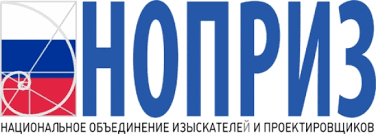 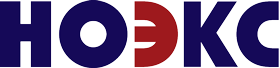 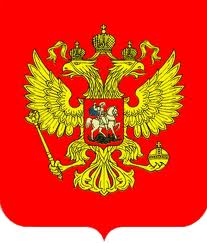 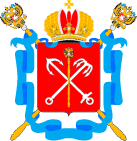 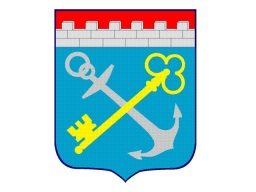 3 октября 2019 года в Санкт-Петербурге при поддержке Правительства Санкт-Петербурга и Администрации Ленинградской области, Ассоциации «Национальное объединение строителей», НОЭКС и представительства НОПРИЗ в СЗФО состоится семинар-совещание на тему «Экспертиза проектной документации в строительстве в свете последних законодательных изменений».В 2019 году по поручению Правительства Российской Федерации Минстроем России проводится реформа в сфере экспертизы проектной документации и результатов инженерных изысканий. На сегодняшний день принят Федеральный закон от 02.08.2019 г. № 283-ФЗ "О внесении изменений в Градостроительный кодекс Российской Федерации и отдельные законодательные акты Российской Федерации" в части и совершенствования правового регулирования отношений по градостроительному зонированию и планировке территорий. В указанном Федеральном законе предусмотрено изменение редакции части 3.4 статьи 49 Градостроительного кодекса Российской Федерации. В новой редакции исключена обязательность проведения государственной экспертизы проектной документации объектов, планируемых к размещению в зонах с особыми условиями использования территорий.  На семинаре-совещании планируется осветить следующие вопросы:Взаимодействие органов исполнительной власти и экспертных организаций в свете реализации закона от 02.08.2019 г. № 283-ФЗ.Изменение порядка проведения повторной экспертизы проектной документации в форме экспертного сопровождения, разработанного Минстроем РФ. Новые введения и требования к ГАСНам.О саморегулировании в системе экспертизы проектной документации и результатов инженерных изысканий.К участию в семинаре-совещании приглашены: вице-губернатор Санкт-Петербурга Линченко Н.В., координатор Ассоциации «Национальное объединение строителей» по г. Санкт-Петербургу Вахмистров А.И., представитель ФАУ «Главгосэкспертиза России», координатор НОПРИЗ по СЗФО Гримитлин А.М., председатель Комитета по строительству Санкт-Петербурга Кулаков Л.В., Вр.и.о. начальника Службы государственного строительного надзора и экспертизы Захаров В.П., президент Ассоциации  «Национальное объединение организаций экспертизы в строительстве» (НОЭКС) Гордезиани Ш.М., вице-президент НОЭКС, президент Группы компаний «ННЭ» Орт А.И.Место проведения: г. Санкт-Петербург, пер. Гривцова, д.5, 
Фонд Имущества, большой аукционный зал.Все вопросы по участию в мероприятии вы можете задать по телефонам:(812) 324-99-97, 496-52-15,  496-52-16.Начало мероприятия               11:00Начало регистрации                10:30